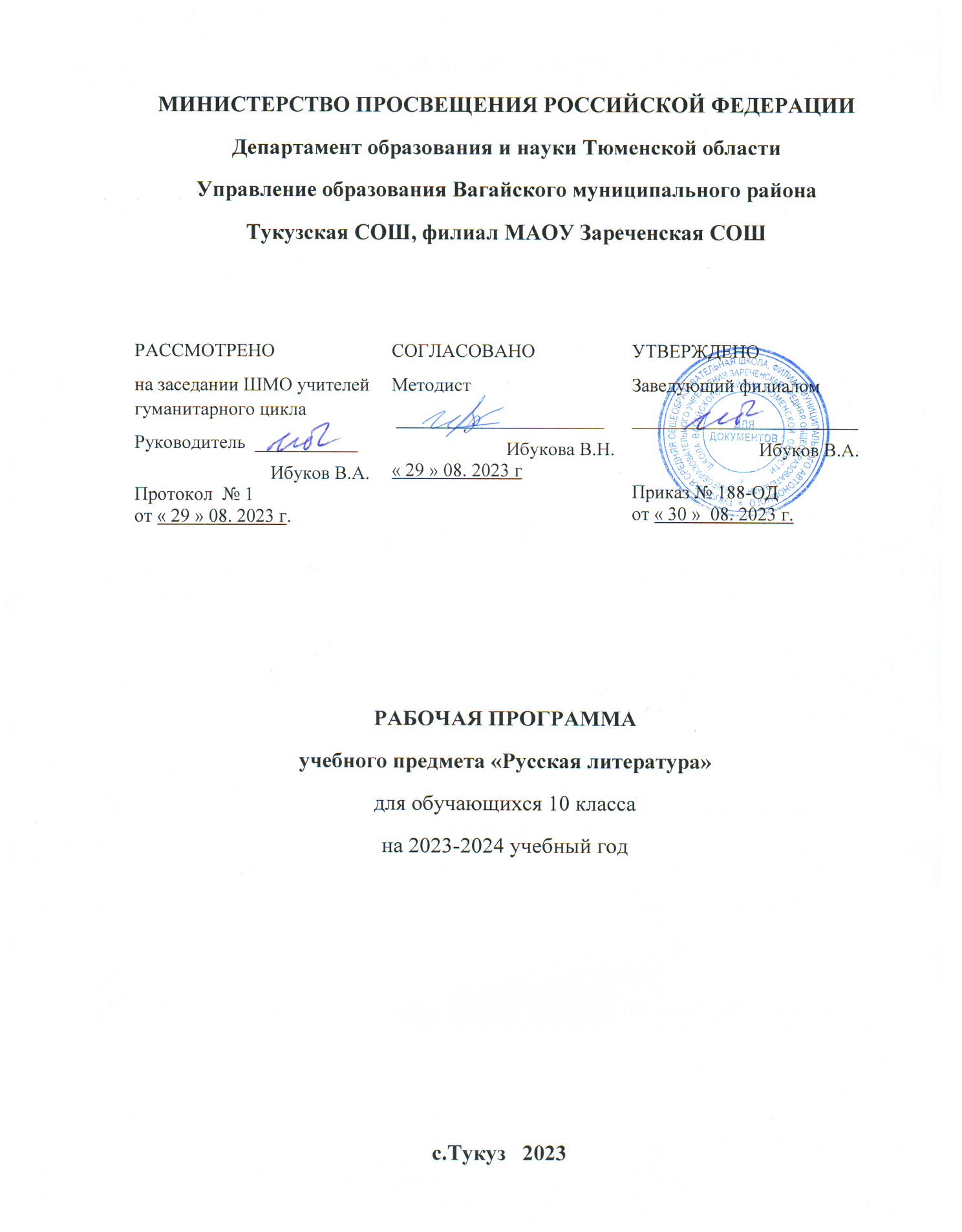 ПОЯСНИТЕЛЬНАЯ ЗАПИСКАПрограмма по учебному предмету «Литература» (на углублённом уровне) для обучения на уровне среднего общего образования составлена на основе требований к планируемым результатам обучения в соответствии с Федеральным государственным образовательным стандартом среднего общего образования (утв. Приказом Министерства образования и науки РФ от 17.05.2012 г. №41317, с изменениями и дополнениями от 29.12.2014 № 1645, от 31.12.2015 № 1578, от 29.06.2017 № 613), Федеральной основной образовательной программы среднего общего образования (в редакции протокола №2/16-з от 28.06.2016 федерального учебно-методического объединения по общему образованию), с учётом Концепции преподавания русского языка и литературы в Российской Федерации (утверждена распоряжением Правительства Российской Федерации от 9 апреля 2016 г. № 637-р).ОБЩАЯ ХАРАКТЕРИСТИКА УЧЕБНОГО ПРЕДМЕТА «ЛИТЕРАТУРА»Учебный предмет «Литература» способствует формированию духовного облика и нравственных ориентиров молодого поколения, так как занимает ведущее место в эмоциональном, интеллектуальном и эстетическом развитии обучающихся, приобщению их к нравственно-эстетическим ценностям, как национальным, так и общечеловеческим.Основу содержания литературного образования в средней школе на углублённом уровне составляют чтение и изучение выдающихся произведений отечественной и зарубежной литературы второй половины ХIХ – начала ХХI века, расширение литературного контента, углубление восприятия и анализ художественных произведений в историко-литературном и историко-культурном контекстах, интерпретация произведений в соответствии с возрастными особенностями старшеклассников, их литературным развитием, жизненным и читательским опытом.Литературное образование на углублённом уровне в средней школе преемственно по отношению к курсу литературы в основной школе и сопрягается с курсом литературы, изучаемым на базовом уровне. В процессе изучения литературы в старших классах происходит углубление и расширение межпредметных связей с курсом русского языка, истории и предметов художественного цикла, с разными разделами филологической науки и видами искусств на основе использования как аппарата литературоведения, так и литературной критики, что способствует формированию художественного вкуса и эстетического отношения к окружающему миру, развитию умений квалифицированного читателя, способного к глубокому восприятию, пониманию и интерпретации произведений художественной литературы.В рабочей программе учтены этапы российского историко-литературного процесса второй половины ХIХ – начала ХХI века, представлены разделы, включающие произведения литератур народов России и зарубежной литературы.Основные виды деятельности обучающихся указаны при изучении каждой монографической или обзорной темы и направлены на достижение планируемых результатов обучения.Отличие углублённого уровня литературного образования от базового обусловлено планируемыми предметными результатами, которые реализуются в отношении наиболее мотивированных и способных обучающихся в соответствии с учебным планом образовательной организации, обеспечивающей профильное обучение. Литературное образование в старшей школе на углублённом уровне предполагает более активное использование самостоятельной исследовательской деятельности обучающихся, являющейся способом введения старшеклассников в ту или иную профессиональную практику, связанную с профильным гуманитарным образованием.ЦЕЛИ ИЗУЧЕНИЯ УЧЕБНОГО ПРЕДМЕТА «ЛИТЕРАТУРА»Цели изучения предмета «Литература» в средней школе состоят в сформированности чувства причастности к отечественным культурным традициям, лежащим в основе исторической преемственности поколений, и уважительного отношения к другим культурам; в развитии ценностно-смысловой сферы личности на основе высоких этических идеалов; осознании ценностного отношения к литературе как неотъемлемой части культуры и взаимосвязей между языковым, литературным, интеллектуальным, духовно-нравственным развитием личности. Реализация этих целей связана с развитием читательских качеств и устойчивого интереса к чтению как средству приобщения к российскому литературному наследию и сокровищам отечественной и зарубежной культуры и базируется на знании содержания произведений, осмыслении поставленных в литературе проблем, формировании у обучающихся литературного вкуса, развитии филологической культуры, ведущей к овладению комплексным филологическим анализом художественного текста, осмыслению функциональной роли теоретико-литературных понятий, пониманию коммуникативно-эстетических возможностей языка литературных произведений, а также позволяет совершенствовать устную и письменную речь обучающихся на примере лучших литературных образцов, создавать собственные письменные творческие работы и устные доклады о прочитанных книгах, осуществлять целенаправленную подготовку к будущей профессиональной деятельности, связанной с гуманитарной сферой. Достижение указанных целей возможно при комплексном решении учебных и воспитательных задач, стоящих перед старшей школой и сформулированных во ФГОС СОО.Задачи, связанные с формированием чувства причастности к отечественным традициям и осознанием исторической преемственности поколений, включением в языковое пространство русской культуры, воспитанием ценностного отношения к литературе как неотъемлемой части культуры, состоят в систематическом приобщении старшеклассников к наследию отечественной и зарубежной классики и лучшим образцам современной литературы; воспитании уважения к отечественной классической литературе как социокультурному и эстетическому феномену; освоении в ходе её изучения духовного опыта человечества, этико-нравственных, философско-мировоззренческих, социально-бытовых, культурных традиций и ценностей; воспитании личности, способной к созидательной гуманитарной деятельности в современном мире и осознанию культурной самоидентификации на основе изучения литературных произведений.Задачи, связанные с формированием устойчивого интереса к чтению как средству познания отечественной и других культур, уважительного отношения к ним, приобщением к российскому литературному наследию и через него – к традиционным ценностям и сокровищам отечественной и мировой культуры, ориентированы на воспитание и развитие постоянной потребности обучающихся в чтении художественных произведений в течение всей жизни; знание содержания и осмысление ключевых проблем произведений русской, мировой классической и современной литературы, в том числе литератур народов России; сознательное включение чтения в собственную досуговую деятельность и умение планировать и корректировать свою программу чтения; участвовать во внеурочных мероприятиях, содействующих повышению интереса к литературе, чтению, образованию, книжной культуре, и вовлекать к этот процесс своих сверстников.Задачи, связанные с воспитанием читательских качеств и овладением современными читательскими практиками, культурой восприятия и понимания литературных текстов, самостоятельного истолкования прочитанного, направлены на развитие умений комплексного филологического анализа художественного текста и осмысление функциональной роли теоретико-литературных понятий, в том числе анализа и интерпретации литературного произведения как художественного целого с учётом историко-литературной обусловленности, культурного контекста и связей с современностью на основе понимания и осмысленного использования в процессе анализа и интерпретации произведений художественной литературы терминологического аппарата современного литературоведения, а также элементов искусствоведения, театроведения, киноведения.Кроме того, эти задачи связаны с развитием понятия об историко-литературном процессе и его основных закономерностях, о множественности литературно-художественных стилей разных эпох, литературных направлениях, течениях, школах, об индивидуальном авторском стиле; выявлением взаимообусловленности элементов формы и содержания литературного произведения, а также образов, тем, идей, проблем, способствующих осмыслению художественной картины жизни, созданной автором в литературном произведении, и авторской позиции; развитием представления о специфике литературы как вида искусства, культуры читательского восприятия, качеств квалифицированного читателя, обладающего образным и аналитическим мышлением, эстетическим вкусом, интеллектуальными и творческими способностями, эмоциональной отзывчивостью, а также умением сопоставлять произведения русской и зарубежной литературы и сравнивать их с научными, критическими и художественными интерпретациями в других видах искусств; развитием представлений об основных направлениях литературной критики, о современных профессиональных подходах к анализу художественного текста в литературоведении; развитием способности осуществлять поиск, отбор, анализ, структурирование и предъявление информации с использованием различных ресурсов, включая работу с книгой в традиционных и электронных библиотечных системах и медиапространстве; владением основами учебной проектно-исследовательской деятельности историко- и теоретико-литературного характера, в том числе создания медиапроектов; различными приёмами цитирования и творческой переработки текстов.Задачи, связанные с осознанием обучающимися коммуникативно-эстетических возможностей языка, нацелены на развитие представлений о литературном произведении как явлении словесного искусства и об изобразительно-выразительных возможностях русского языка в литературных текстах, на свободное владение разными способами информационной переработки текстов, на умение анализировать, аргументированно оценивать и редактировать собственные и чужие высказывания, использовать в своей исследовательской и проектной деятельности ресурсы современного литературного процесса и научной жизни филологического сообщества, в том числе в Интернете.МЕСТО УЧЕБНОГО ПРЕДМЕТА «ЛИТЕРАТУРА» В УЧЕБНОМ ПЛАНЕНа изучение литературы в 10–11 классах среднего общего образования отводится 340 ч., в 10 класса - 170 часов (5 часов в неделю), в 11 классе - 170 часов (5 часов в неделю).СОДЕРЖАНИЕ УЧЕБНОГО ПРЕДМЕТА «ЛИТЕРАТУРА»Литература второй половины XIX векаА. Н. Островский. Драма «Гроза». Пьесы ‌«Бесприданница"‌‌И. А. Гончаров. Роман «Обломов». Романы и очерки ‌(одно произведение по выбору). Например, «Обыкновенная история», очерки из книги «Фрегат «Паллада» и др.‌‌И. С. Тургенев. Роман «Отцы и дети». ‌Повести и романы (одно произведение по выбору). Например, «Первая любовь», «Вешние воды», «Рудин», «Дворянское гнездо» и др.‌‌ Статья «Гамлет и Дон Кихот».Ф. И. Тютчев. Стихотворения ‌(не менее пяти по выбору). Например, «Silentium!», «Не то, что мните вы, природа...», «Умом Россию не понять…», «О, как убийственно мы любим...», «Нам не дано предугадать…», «К. Б.» («Я встретил вас – и всё былое...»), «Певучесть есть в морских волнах…», «Природа – сфинкс. И тем она верней...», «Эти бедные селенья…», «О вещая душа моя!..», «День и ночь» и др.‌‌Н. А. Некрасов. Стихотворения ‌(не менее пяти по выбору). Например, «Тройка», «Я не люблю иронии твоей...», «Вчерашний день, часу в шестом…», «Мы с тобой бестолковые люди...», «Поэт и Гражданин», «Элегия» («Пускай нам говорит изменчивая мода...»), «О Муза! я у двери гроба…», «Блажен незлобивый поэт…», «Памяти Добролюбова», «Пророк» и др.‌‌Поэма «Кому на Руси жить хорошо».А. А. Фет. Стихотворения ‌ (не менее пяти по выбору). Например, «Одним толчком согнать ладью живую…», «Ещё майская ночь», «Вечер», «Это утро, радость эта…», «Шёпот, робкое дыханье…», «Сияла ночь. Луной был полон сад. Лежали…», «Я тебе ничего не скажу…», «Заря прощается с землёю...», «На заре ты её не буди…», «Как беден наш язык! Хочу и не могу…», «На стоге сена ночью южной…» и др.‌‌А. К. Толстой. Стихотворения ‌(не менее трёх по выбору). Например, «Средь шумного бала, случайно…», «Колокольчики мои…», «Меня, во мраке и в пыли…», «Двух станов не боец, но только гость случайный…» и др.‌‌Н. Г. Чернышевский. Роман «Что делать?» ‌(главы по выбору).‌‌ Статьи «Детство и отрочество. Сочинение графа Л. Н. Толстого. Военные рассказы графа Л. Н. Толстого», «Русский человек на rendez-vous. Размышления по прочтении повести г. Тургенева «Ася».Ф. М. Достоевский. Роман «Преступление и наказание». Повести и романы ‌(одно произведение по выбору). Например, «Неточка Незванова», «Сон смешного человека», «Идиот», «Подросток» и др.‌‌Л. Н. Толстой. Роман-эпопея «Война и мир». Рассказы, повести и романы ‌(одно произведение по выбору). Например, рассказы из цикла "Севастопольские рассказы", Смерть Ивана Ильича", "Анна Каренина" и другие‌‌М. Е. Салтыков-Щедрин. Роман-хроника «История одного города» ‌ (не менее четырёх глав по выбору). Например, главы «О корени происхождения глуповцев», «Опись градоначальникам», «Органчик», «Подтверждение покаяния» и др. Сказки (не менее трёх по выбору). Например, «Пропала совесть», «Медведь на воеводстве», «Карась-идеалист», «Коняга» и др.‌‌Н. С. Лесков. Рассказы и повести ‌(не менее двух произведений по выбору). Например, «Очарованный странник», «Однодум», «Тупейный художник», «Леди Макбет Мценского уезда» и др.‌‌А. П. Чехов. Рассказы ‌(не менее пяти по выбору). Например, «Студент», «Ионыч», «Дама с собачкой», «Человек в футляре», «Крыжовник», «О любви», «Попрыгунья», «Душечка», «Дом с мезонином» и др.‌‌Комедия «Вишнёвый сад». Пьесы ‌«Чайка», «Дядя Ваня», «Три сестры» (одно произведение по выбору).‌‌Литературная критика второй половины XIX векаСтатьи ‌H. А. Добролюбова «Луч света в тёмном царстве», «Что такое обломовщина?», Д. И. Писарева «Базаров», «Мотивы русской драмы», А. В. Дружинина «Обломов». Роман И. А. Гончарова», А. А. Григорьева «После «Грозы» Островского», Н. Н. Страхова «Сочинения гр. Л. Н. Толстого» и др. (не менее трёх статей по выбору в соответствии с изучаемым художественным произведением).‌‌Литература народов РоссииСтихотворения и поэмы ‌(не менее одного произведения по выбору). Например, стихотворения Г. Тукая, стихотворения и поэма «Фатима» К. Хетагурова и др.).‌‌Зарубежная литератураЗарубежная проза второй половины XIX века ‌(не менее одного произведения по выбору). Например, произведения Ч. Диккенса «Дэвид Копперфилд», «Большие надежды», Г. Флобера «Мадам Бовари», Э. Золя «Творчество», Г. де Мопассана «Милый друг» и др.‌‌Зарубежная поэзия второй половины XIX века ‌(не менее двух стихотворений одного из поэтов по выбору). Например, стихотворения А. Рембо, Ш. Бодлера, П. Верлена, Э. Верхарна и др.‌‌Зарубежная драматургия второй половины XIX века ‌(не менее одного произведения по выбору). Например, пьесы Г. Гауптмана «Перед восходом солнца», «Одинокие», Г. Ибсена «Кукольный дом», «Пер Гюнт» и др.‌‌ПЛАНИРУЕМЫЕ РЕЗУЛЬТАТЫ ОСВОЕНИЯ УЧЕБНОГО ПРЕДМЕТА «ЛИТЕРАТУРА» В СРЕДНЕЙ ШКОЛЕИзучение литературы в средней школе направлено на достижение обучающимися следующих личностных, метапредметных и предметных результатов освоения учебного предмета.Личностные результатыЛичностные результаты освоения Программы среднего общего образования по литературе достигаются в единстве учебной и воспитательной деятельности Организации в соответствии с традиционными российскими социокультурными, историческими и духовно-нравственными ценностями, отражёнными в произведениях русской литературы, принятыми в обществе правилами и нормами поведения, и способствуют процессам самопознания, самовоспитания и саморазвития, развития внутренней позиции личности, патриотизма, гражданственности, уважения к памяти защитников Отечества и подвигам Героев Отечества, закону и правопорядку, человеку труда и старшему поколению, взаимного уважения, бережного отношения к культурному наследию и традициям многонационального народа Российской Федерации, природе и окружающей среде.Личностные результаты освоения обучающимися содержания рабочей программы по литературе для среднего общего образования должны отражать готовность и способность обучающихся руководствоваться сформированной внутренней позицией личности, системой ценностных ориентаций, позитивных внутренних убеждений, соответствующих традиционным ценностям российского общества, расширение жизненного опыта и опыта деятельности в процессе реализации основных направлений воспитательной деятельности, в том числе в части:1) гражданского воспитания:сформированность гражданской позиции обучающегося как активного и ответственного члена российского общества;осознание своих конституционных прав и обязанностей, уважение закона и правопорядка;принятие традиционных национальных, общечеловеческих гуманистических, демократических, семейных ценностей, в том числе в сопоставлении с жизненными ситуациями, изображёнными в литературных произведениях;готовность противостоять идеологии экстремизма, национализма, ксенофобии, дискриминации по социальным, религиозным, расовым, национальным признакам;готовность вести совместную деятельность, в том числе в рамках школьного литературного образования, в интересах гражданского общества, участвовать в самоуправлении в школе и детско-юношеских организациях;умение взаимодействовать с социальными институтами в соответствии с их функциями и назначением;готовность к гуманитарной и волонтёрской деятельности;2) патриотического воспитания:сформированность российской гражданской идентичности, патриотизма, уважения к своему народу, чувства ответственности перед Родиной, гордости за свой край, свою Родину, свой язык и культуру, прошлое и настоящее многонационального народа России в контексте изучения произведений русской и зарубежной литературы, а также литератур народов России;ценностное отношение к государственным символам, историческому и природному наследию, памятникам, традициям народов России, внимание к их воплощению в литературе, а также достижениям России в науке, искусстве, спорте, технологиях, труде, отражённым в художественных произведениях;идейная убеждённость, готовность к служению Отечеству и его защите, ответственность за его судьбу, в том числе воспитанные на примерах из литературы;3) духовно-нравственного воспитания:осознание духовных ценностей российского народа;сформированность нравственного сознания, этического поведения;способность оценивать ситуацию, в том числе представленную в литературном произведении, и принимать осознанные решения, ориентируясь на морально-нравственные нормы и ценности, характеризуя поведение и поступки персонажей художественной литературы;осознание личного вклада в построение устойчивого будущего;ответственное отношение к своим родителям, созданию семьи на основе осознанного принятия ценностей семейной жизни, в соответствии с традициями народов России, в том числе с опорой на литературные произведения;4) эстетического воспитания:эстетическое отношение к миру, включая эстетику быта, научного и технического творчества, спорта, труда, общественных отношений;способность воспринимать различные виды искусства, традиции и творчество своего и других народов, ощущать эмоциональное воздействие искусства, в том числе литературы;убеждённость в значимости для личности и общества отечественного и мирового искусства, этнических культурных традиций и устного народного творчества;готовность к самовыражению в разных видах искусства, стремление проявлять качества творческой личности, в том числе при выполнении творческих работ по литературе;5) физического воспитания:сформированность здорового и безопасного образа жизни, ответственного отношения к своему здоровью;потребность в физическом совершенствовании, занятиях спортивно-оздоровительной деятельностью;активное неприятие вредных привычек и иных форм причинения вреда физическому и психическому здоровью, в том числе с адекватной оценкой поведения и поступков литературных героев; 6) трудового воспитания:готовность к труду, осознание ценности мастерства, трудолюбия, в том числе при чтении произведений о труде и тружениках, а также на основе знакомства с профессиональной деятельностью героев отдельных литературных произведений;готовность к активной деятельности технологической и социальной направленности, способность инициировать, планировать и самостоятельно выполнять такую деятельность в процессе литературного образования;интерес к различным сферам профессиональной деятельности, умение совершать осознанный выбор будущей профессии и реализовывать собственные жизненные планы, в том числе ориентируясь на поступки литературных героев;готовность и способность к образованию и самообразованию, к продуктивной читательской деятельности на протяжении всей жизни;7) экологического воспитания:сформированность экологической культуры, понимание влияния социально-экономических процессов на состояние природной и социальной среды, осознание глобального характера экологических проблем, представленных в художественной литературе;планирование и осуществление действий в окружающей среде на основе знания целей устойчивого развития человечества, с учётом осмысления опыта литературных героев;активное неприятие действий, приносящих вред окружающей среде, в том числе показанных в литературных произведениях; умение прогнозировать неблагоприятные экологические последствия предпринимаемых действий, предотвращать их;расширение опыта деятельности экологической направленности, в том числе представленной в произведениях русской, зарубежной литературы и литератур народов России;8) ценности научного познания:сформированность мировоззрения, соответствующего современному уровню развития науки и общественной практики, основанного на диалоге культур, способствующего осознанию своего места в поликультурном мире;совершенствование языковой и читательской культуры как средства взаимодействия между людьми и познания мира с опорой на изученные и самостоятельно прочитанные литературные произведения;осознание ценности научной деятельности, готовность осуществлять проектную и исследовательскую деятельность индивидуально и в группе, в том числе на литературные темы.В процессе достижения личностных результатов освоения обучающимися программы среднего общего образования, в том числе школьного литературного образования, у обучающихся совершенствуется эмоциональный интеллект, предполагающий сформированность:самосознания, включающего способность понимать своё эмоциональное состояние, видеть направления развития собственной эмоциональной сферы, быть уверенным в себе;саморегулирования, включающего самоконтроль, умение принимать ответственность за своё поведение, способность адаптироваться к эмоциональным изменениям и проявлять гибкость, быть открытым новому;внутренней мотивации, включающей стремление к достижению цели и успеху, оптимизм, инициативность, умение действовать, исходя из своих возможностей;эмпатии, включающей способность понимать эмоциональное состояние других, учитывать его при осуществлении коммуникации, способность к сочувствию и сопереживанию;социальных навыков, включающих способность выстраивать отношения с другими людьми, заботиться, проявлять интерес и разрешать конфликты, учитывая собственный читательский опыт.Метапредметные результатыМетапредметные результаты освоения рабочей программы по литературе для среднего общего образования должны отражать:Овладение универсальными учебными познавательными действиями:1) базовые логические действия:самостоятельно формулировать и актуализировать проблему, заложенную в художественном произведении, рассматривать её всесторонне;устанавливать существенный признак или основания для сравнения литературных героев, художественных произведений и их фрагментов, классификации и обобщения литературных фактов;определять цели деятельности, задавать параметры и критерии их достижения;выявлять закономерности и противоречия в рассматриваемых явлениях, в том числе при изучении литературных произведений, направлений, фактов историко-литературного процесса;разрабатывать план решения проблемы с учётом анализа имеющихся материальных и нематериальных ресурсов;вносить коррективы в деятельность, оценивать соответствие результатов целям, оценивать риски последствий деятельности;координировать и выполнять работу в условиях реального, виртуального и комбинированного взаимодействия, в том числе при выполнении проектов по литературе;развивать креативное мышление при решении жизненных проблем с опорой на собственный читательский опыт;2) базовые исследовательские действия:владеть навыками учебно-исследовательской и проектной деятельности на основе литературного материала, навыками разрешения проблем с опорой на художественные произведения; обладать способностью и готовностью к самостоятельному поиску методов решения практических задач, применению различных методов познания;обладать видами деятельности для получения нового знания по литературе, его интерпретации, преобразования и применения в различных учебных ситуациях, в том числе при создании учебных и социальных проектов;формировать научный тип мышления, владеть научной терминологией, ключевыми понятиями и методами современного литературоведения;ставить и формулировать собственные задачи в образовательной деятельности и жизненных ситуациях с учётом собственного читательского опыта;выявлять причинно-следственные связи и актуализировать задачу при изучении литературных явлений и процессов, выдвигать гипотезу её решения, находить аргументы для доказательства своих утверждений, задавать параметры и критерии решения;анализировать полученные в ходе решения задачи результаты, критически оценивать их достоверность, прогнозировать изменение в новых условиях;давать оценку новым ситуациям, оценивать приобретённый опыт, в том числе читательский;осуществлять целенаправленный поиск переноса средств и способов действия в профессиональную среду;уметь переносить знания, в том числе полученные в результате чтения и изучения литературных произведений, в познавательную и практическую области жизнедеятельности;уметь интегрировать знания из разных предметных областей;выдвигать новые идеи, предлагать оригинальные подходы и решения; ставить проблемы и задачи, допускающие альтернативные решения;3) работа с информацией:владеть навыками получения литературной и другой информации из источников разных типов, самостоятельно осуществлять поиск, анализ, систематизацию и интерпретацию информации различных видов и форм представления при изучении той или иной темы по литературе;создавать тексты в различных форматах и жанрах (сочинение, эссе, доклад, реферат, аннотация и др.) с учётом назначения информации и целевой аудитории, выбирая оптимальную форму представления и визуализации;оценивать достоверность, легитимность литературной и другой информации, её соответствие правовым и морально-этическим нормам;использовать средства информационных и коммуникационных технологий в решении когнитивных, коммуникативных и организационных задач с соблюдением требований эргономики, техники безопасности, гигиены, ресурсосбережения, правовых и этических норм, норм информационной безопасности;владеть навыками распознавания и защиты литературной и другой информации, информационной безопасности личности.Овладение универсальными коммуникативными действиями:1) общение:осуществлять коммуникации во всех сферах жизни, в том числе на уроке литературы и во внеурочной деятельности по предмету;распознавать невербальные средства общения, понимать значение социальных знаков, распознавать предпосылки конфликтных ситуаций и смягчать конфликты, опираясь на примеры из литературных произведений;владеть различными способами общения и взаимодействия в парной и групповой работе на уроках литературы; аргументированно вести диалог, уметь смягчать конфликтные ситуации;развёрнуто и логично излагать в процессе анализа литературного произведения свою точку зрения с использованием языковых средств;2) совместная деятельность:понимать и использовать преимущества командной и индивидуальной работы на уроке и во внеурочной деятельности по литературе;выбирать тематику и методы совместных действий с учётом общих интересов и возможностей каждого члена коллектива;принимать цели совместной деятельности, организовывать и координировать действия по их достижению: составлять план действий, распределять роли с учётом мнений участников, обсуждать результаты совместной работы на уроках литературы и во внеурочной деятельности по предмету;оценивать качество своего вклада и каждого участника команды в общий результат по разработанным критериям;предлагать новые проекты, в том числе литературные, оценивать идеи с позиции новизны, оригинальности, практической значимости;осуществлять позитивное стратегическое поведение в различных ситуациях, проявлять творчество и воображение, быть инициативным.Овладение универсальными регулятивными действиями:1) самоорганизация:самостоятельно осуществлять познавательную деятельность, выявлять проблемы, ставить и формулировать собственные задачи в образовательной деятельности, включая изучение литературных произведений, и в жизненных ситуациях;самостоятельно составлять план решения проблемы при изучении литературы с учётом имеющихся ресурсов, читательского опыта, собственных возможностей и предпочтений;давать оценку новым ситуациям, в том числе изображённым в художественной литературе;расширять рамки учебного предмета на основе личных предпочтений с опорой на читательский опыт;делать осознанный выбор, аргументировать его, брать ответственность за решение;оценивать приобретённый опыт с учётом литературных знаний;способствовать формированию и проявлению широкой эрудиции в разных областях знаний, в том числе в вопросах литературы, постоянно повышать свой образовательный и культурный уровень;2) самоконтроль:давать оценку новым ситуациям, вносить коррективы в деятельность, оценивать соответствие результатов целям;владеть навыками познавательной рефлексии как осознания совершаемых действий и мыслительных процессов, их результатов и оснований; использовать приёмы рефлексии для оценки ситуации, выбора верного решения, опираясь на примеры из художественных произведений;уметь оценивать риски и своевременно принимать решения по их снижению;3) принятие себя и других:принимать себя, понимая свои недостатки и достоинства;принимать мотивы и аргументы других при анализе результатов деятельности, в том числе в процессе чтения художественной литературы и обсуждения литературных героев и проблем, поставленных в художественных произведениях;признавать своё право и право других на ошибки в дискуссиях на литературные темы;развивать способность понимать мир с позиции другого человека, используя знания по литературе.Предметные результаты (10–11 классы)Предметные результаты по литературе в средней школе должны обеспечивать:1) осознание причастности к отечественным традициям и исторической преемственности поколений; включение в культурно-языковое пространство русской и мировой культуры, сформированность ценностного отношения к литературе как неотъемлемой части культуры;2) осознание взаимосвязи между языковым, литературным, интеллектуальным, духовно-нравственным развитием личности;3) сформированность устойчивого интереса к чтению как средству познания отечественной и других культур; приобщение к отечественному литературному наследию и через него – к традиционным ценностям и сокровищам мировой культуры;4) знание содержания, понимание ключевых проблем и осознание историко-культурного и нравственно-ценностного взаимовлияния произведений русской, зарубежной классической и современной литературы, литератур народов России, литературной критики, в том числе:пьеса А. Н. Островского «Гроза»; роман И. А. Гончарова «Обломов»; роман И. С. Тургенева «Отцы и дети»; стихотворения Ф. И. Тютчева, А. А. Фета, А. К. Толстого, стихотворения и поэма «Кому на Руси жить хорошо» Н. А. Некрасова; роман М. Е. Салтыкова-Щедрина «История одного города» (избранные главы); роман Н. Г. Чернышевского «Что делать?» (фрагменты); роман Ф.М. Достоевского «Преступление и наказание»; роман-эпопея Л. Н. Толстого «Война и мир»; одно произведение Н. С. Лескова; рассказы и пьеса «Вишнёвый сад» А. П. Чехова; произведения А.Н. Островского, И. А. Гончарова, И. С. Тургенева, Ф. М. Достоевского, Л. Н. Толстого, А.П. Чехова (дополнительно по одному произведению каждого писателя по выбору); статьи литературных критиков H. А. Добролюбова, Д. И. Писарева, А. В. Дружинина, А. А. Григорьева и др. (не менее трёх статей по выбору); рассказы и пьеса «На дне» М. Горького; стихотворения и рассказы И.А. Бунина; произведения А. И. Куприна; стихотворения и поэма «Двенадцать» А. А. Блока; стихотворения К. Д. Бальмонта, А. Белого, Н. С. Гумилева; стихотворения и поэма «Облако в штанах» В. В. Маяковского; стихотворения С. А. Есенина, О. Э. Мандельштама, М. И. Цветаевой; стихотворения и поэма «Реквием» А.А. Ахматовой; роман Е. И. Замятина «Мы»; роман Н.А. Островского «Как закалялась сталь» (избранные главы); роман М. А. Шолохова «Тихий Дон»; роман М.А. Булгакова «Мастер и Маргарита» (или «Белая гвардия»); произведения А. П. Платонова, В. В. Набокова (по одному произведению каждого писателя по выбору); стихотворения и поэма «По праву памяти» А.Т. Твардовского; роман А.А. Фадеева «Молодая гвардия»; роман В.О. Богомолова "В августе сорок четвертого", стихотворения и роман Б.Л. Пастернака «Доктор Живаго» (избранные главы); повесть «Один день Ивана Денисовича» и произведение «Архипелаг ГУЛАГ» (фрагменты) А. И. Солженицына; произведения литературы второй половины XX– XXI века: не менее трёх прозаиков по выбору (в том числе Ф. А. Абрамова, Ч.Т. Айтматова, В. П. Аксенова, В. П. Астафьева, В. И. Белова, А. Г. Битова, Ю. В. Бондарева, Б.Л. Васильева, К. Д. Воробьева, В. С. Гроссмана, С. Д. Довлатова, Ф. А. Искандера, В.Л. Кондратьева, В. П. Некрасова, В. О. Пелевина, В. Г. Распутина, А.Н. и Б. Н. Стругацких, В.Ф. Тендрякова, Ю. В. Трифонова, В. Т. Шаламова, В. М. Шукшина и др.); не менее трёх поэтов по выбору (в том числе Б. А. Ахмадулиной, О. Ф. Берггольц, И. А. Бродского, Ю.И. Визбора, А. А. Вознесенского, В. С. Высоцкого, Ю. В. Друниной, Е. А. Евтушенко, Н.А. Заболоцкого, А. С. Кушнера, Л. Н. Мартынова, Б. Ш. Окуджавы, Р. И. Рождественского, Н.М. Рубцова, Д. С. Самойлова, А. А. Тарковского и др.); пьеса одного из драматургов по выбору (в том числе А. Н. Арбузова, А. В. Вампилова, А. М. Володина, В. С. Розова, М. М. Рощина, К.М. Симонова и др.); не менее трёх произведений зарубежной литературы (в том числе романы и повести Г. Белля, Р. Брэдбери, У. Голдинга, Ч. Диккенса, А. Камю, Ф. Кафки, Х. Ли, Г. Г. Маркеса, У. С. Моэма, Дж. Оруэлла, Э. М. Ремарка, У. Старка, Дж. Сэлинджера, Г. Флобера, О. Хаксли, Э. Хемингуэя, У. Эко; стихотворения Г. Аполлинера, Ш. Бодлера, П. Верлена, Э. Верхарна, А. Рембо, Т. С. Элиота; пьесы Г. Ибсена, М. Метерлинка, Б. Шоу и др.); не менее одного произведения из литератур народов России (в том числе произведения Г. Айги, Р. Гамзатова, М. Джалиля, М. Карима, Д. Кугультинова, К. Кулиева, Ю. Рытхэу, Г. Тукая, К. Хетагурова, Ю. Шесталова и др.);5) сформированность умений определять и учитывать историко-культурный контекст и контекст творчества писателя в процессе анализа художественных текстов, выявлять связь литературных произведений с современностью;6) способность выявлять в произведениях художественной литературы образы, темы, идеи, проблемы и выражать своё отношение к ним в развёрнутых аргументированных устных и письменных высказываниях; участвовать в дискуссии на литературные темы;7) осознание художественной картины жизни, созданной автором в литературном произведении, в единстве эмоционального личностного восприятия и интеллектуального понимания;8) сформированность умений выразительно (с учётом индивидуальных особенностей обучающихся) читать, в том числе наизусть, не менее 10 произведений и (или) фрагментов в каждом классе;9) владение умениями анализа и интерпретации художественного произведения в единстве формы и содержания (с учётом неоднозначности заложенных в нём смыслов и наличия в нём подтекста) с использованием теоретико-литературных терминов и понятий (в дополнение к изученным в основной школе);10) владение комплексным филологическим анализом художественного текста; осмысление функциональной роли теоретико-литературных понятий, в том числе:конкретно-историческое, общечеловеческое и национальное в творчестве писателя; традиция и новаторство; авторский замысел и его воплощение; художественное время и пространство; миф и литература; историзм, народность; поэтика; историко-литературный процесс; литературные направления и течения: романтизм, реализм, модернизм (символизм, акмеизм, футуризм), постмодернизм; авангард; литературный манифест; литературные жанры; трагическое и комическое; психологизм; тематика и проблематика; авторская позиция; фабула; виды тропов и фигуры речи; внутренняя речь; стиль, стилизация; аллюзия, подтекст; символ; интертекст, гипертекст; системы стихосложения (тоническая, силлабическая, силлабо-тоническая), дольник, верлибр; «вечные темы» и «вечные образы» в литературе; беллетристика, массовая литература, сетевая литература; взаимосвязь и взаимовлияние национальных литератур; художественный перевод; литературная критика;11) понимание и осмысленное использование терминологического аппарата современного литературоведения, а также элементов искусствоведения, театроведения, киноведения в процессе анализа и интерпретации произведений художественной литературы и литературной критики;12) умение сопоставлять произведения русской и зарубежной литературы и сравнивать их с художественными интерпретациями в других видах искусств (графика, живопись, театр, кино, музыка и др.);13) сформированность представлений о литературном произведении как явлении словесного искусства, о языке художественной литературы в его эстетической функции и об изобразительно-выразительных возможностях русского языка в произведениях художественной литературы и умение применять их в речевой практике;14) сформированность представлений о стилях художественной литературы разных эпох, литературных направлениях, течениях, школах, об индивидуальном авторском стиле;15) владение современными читательскими практиками, культурой восприятия и понимания литературных текстов, умениями самостоятельного истолкования прочитанного в устной и письменной форме, информационной переработки текстов в виде аннотаций, отзывов, докладов, тезисов, конспектов, рефератов, сочинений различных жанров (объём сочинения – не менее 250 слов); владение умением редактировать и совершенствовать собственные письменные высказывания с учётом норм русского литературного языка;16) владение умениями учебной научно-исследовательской и проектной деятельности историко- и теоретико-литературного характера, в том числе создания медиапроектов; различными приёмами цитирования и редактирования текстов;17) сформированность представлений об основных направлениях литературной критики, о современных подходах к анализу художественного текста в литературоведении; умение создавать собственные литературно-критические произведения на основе прочитанных художественных текстов;18) умение работать с разными информационными источниками, в том числе в медиапространстве, использовать ресурсы традиционных библиотек и электронных библиотечных систем.Предметные результаты:1) Осознание причастности к отечественным традициям и исторической преемственности поколений на основе установления связей литературы с фактами социальной жизни, идеологическими течениями и особенностями культурного развития страны в конкретную историческую эпоху (вторая половина XIX века);2) осознание взаимосвязей между языковым, литературным, интеллектуальным, духовно-нравственным развитием личности в контексте осмысления произведений русской и зарубежной литературной классики и собственного интеллектуально-нравственного роста;3) сформированность устойчивого интереса к чтению как средству познания отечественной и других культур, уважительного отношения к ним; осознанное умение внимательно читать, понимать и самостоятельно интерпретировать художественные, публицистические и литературно-критические тексты;4) знание содержания и понимание ключевых проблем произведений русской и зарубежной классической литературы, а также литератур народов России (вторая половина XIX века), их историко-культурного и нравственно-ценностного влияния на формирование национальной и мировой литературы;5) сформированность умений определять и учитывать историко-культурный контекст и контекст творчества писателя в процессе анализа художественных текстов, выявлять связь литературных произведений второй половины XIX века со временем написания, с современностью и традицией; умение раскрывать конкретно-историческое и общечеловеческое содержание литературных произведений;6) способность выявлять в произведениях художественной литературы второй половины XIX века образы, темы, идеи, проблемы и выражать своё отношение к ним в развёрнутых аргументированных устных и письменных высказываниях; участвовать в дискуссии на литературные темы; устойчивые навыки устной и письменной речи в процессе чтения и обсуждения лучших образцов отечественной и зарубежной литературы;7) осмысление художественной картины жизни, созданной автором в литературном произведении, в единстве эмоционального личностного восприятия и интеллектуального понимания; умение эмоционально откликаться на прочитанное, выражать личное отношение к нему, передавать собственные читательские впечатления и аргументировать своё мнение;8) сформированность умений выразительно (с учётом индивидуальных особенностей обучающихся) читать, в том числе наизусть, не менее 10 произведений и (или) фрагментов;9) овладение умениями анализа и интерпретации художественного произведения в единстве формы и содержания (с учётом неоднозначности заложенных в нём смыслов и наличия в нём подтекста) с использованием теоретико-литературных терминов и понятий (в дополнение к изученным в основной школе);10) владение комплексным филологическим анализом художественного текста; осмысление функциональной роли теоретико-литературных понятий, в том числе:конкретно-историческое, общечеловеческое и национальное в творчестве писателя; традиция и новаторство; авторский замысел и его воплощение; миф и литература; историзм, народность; художественное время и пространство; поэтика; историко-литературный процесс; литературные направления и течения: романтизм, реализм; литературные жанры; трагическое и комическое; психологизм; тематика и проблематика; авторская позиция; фабула; виды тропов и фигуры речи; внутренняя речь; стиль, стилизация; аллюзия, подтекст; символ; интертекст, гипертекст; системы стихосложения (тоническая, силлабическая, силлаботоническая); «вечные темы» и «вечные образы» в литературе; взаимосвязь и взаимовлияние национальных литератур; художественный перевод; литературная критика;11) понимание и осмысленное использование терминологического аппарата современного литературоведения, а также элементов искусствоведения, театроведения, киноведения в процессе анализа и интерпретации произведений художественной литературы и других видов искусств;12) умение сопоставлять произведения русской и зарубежной литературы и сравнивать их с художественными интерпретациями в других видах искусств (графика, живопись, театр, кино, музыка и др.);13) сформированность представлений о литературном произведении как явлении словесного искусства, о языке художественной литературы в его эстетической функции и об изобразительно-выразительных возможностях русского языка в произведениях художественной литературы и умение применять их в речевой практике; владение умением анализировать единицы различных языковых уровней и выявлять их смыслообразующую роль в произведении;14) сформированность представлений о стилях художественной литературы разных эпох, об индивидуальном авторском стиле;15) владение современными читательскими практиками, культурой восприятия и понимания литературных текстов, умениями самостоятельного истолкования прочитанного, ведение диалога о прочитанном в русле обсуждаемой проблематики; информационной переработки текстов в виде аннотаций, отзывов, докладов, тезисов, конспектов, рефератов, а также сочинений различных жанров (не менее 250 слов); владение умением редактировать и совершенствовать собственные письменные высказывания с учётом норм русского литературного языка;16) владение умениями учебной научно-исследовательской и проектной деятельности историко- и теоретико-литературного характера, в том числе создания медиапроектов; различными приёмами цитирования и редактирования текстов;17) сформированность представлений об основных направлениях литературной критики, о современных подходах к анализу художественного текста в литературоведении; умение создавать собственные литературно-критические произведения на основе прочитанных художественных текстов;18) умение работать с разными информационными источниками, в том числе в медиапространстве, использовать ресурсы традиционных библиотек и электронных библиотечных систем.ТЕМАТИЧЕСКОЕ ПЛАНИРОВАНИЕПОУРОЧНОЕ ПЛАНИРОВАНИЕУЧЕБНО-МЕТОДИЧЕСКОЕ ОБЕСПЕЧЕНИЕ ОБРАЗОВАТЕЛЬНОГО ПРОЦЕССАОБЯЗАТЕЛЬНЫЕ УЧЕБНЫЕ МАТЕРИАЛЫ ДЛЯ УЧЕНИКА​‌• Литература (в 2 частях), 10 класс/ Коровин В.И., Вершинина Н.Л., Капитанова Л.А. и другие; под редакцией Коровина В.И., Акционерное общество «Издательство «Просвещение»‌​​‌‌МЕТОДИЧЕСКИЕ МАТЕРИАЛЫ ДЛЯ УЧИТЕЛЯ​‌Агапова И. А., Давыдова М. А. Литературные композиции. 5-11 классы / 
 И. А. Агапова, М. А. Давыдова. – Волгоград: Учитель, 2009.
 Миронова Н. А. . Литература в таблицах. 5-11 классы. М. АСТ. Астрель. 
 Беляева Н. В. и др. Литература: 10 класс: Методические советы. – М.: 
 Просвещение, 2007.
 Золотарёва И. В., Михайлова Т. И. Поурочные разработки по литературе 19 века. 10 
 класс. В 2 ч. – М.: ВАКО, 2010. 
 Оглоблина Н. Н. Тесты по литературе. 5-11 кл. М. АСТ.Астрель., 2002 ‌​ЦИФРОВЫЕ ОБРАЗОВАТЕЛЬНЫЕ РЕСУРСЫ И РЕСУРСЫ СЕТИ ИНТЕРНЕТ​​‌http://school-collection.edu.ru/catalog/pupil/?subject=8
 Сеть творческих учителей http://www.it-n.ru/
 http://rus.1september.ru/topic.php?TopicID=1 Page
‌​№ п/п Наименование разделов и тем программы Количество часовКоличество часовКоличество часовЭлектронные (цифровые) образовательные ресурсы № п/п Наименование разделов и тем программы Всего Контрольные работы Практические работы Электронные (цифровые) образовательные ресурсы Раздел 1. Литература второй половины XIX векаРаздел 1. Литература второй половины XIX векаРаздел 1. Литература второй половины XIX векаРаздел 1. Литература второй половины XIX векаРаздел 1. Литература второй половины XIX векаРаздел 1. Литература второй половины XIX века1.1А. Н. Островский. Драма «Гроза». Пьесы «Бесприданница», «Свои люди — сочтёмся» и др. (одно произведение по выбору) Статьи H. А. Добролюбова «Луч света в тёмном царстве», Д. И. Писарева «Мотивы русской драмы», А. А. Григорьева «После «Грозы» Островского» 9  0  0 https://resh.edu.ru/subject/14/10/1.2И. А. Гончаров. Роман «Обломов». Романы и очерки (одно произведение по выбору). Например, «Обыкновенная история», очерки из книги «Фрегат ”Паллада“» и др. Статьи H. А. Добролюбова «Что такое обломовщина?», А.В.Дружинина "«Обломов». Роман И. А. Гончарова" 10  0  0 https://resh.edu.ru/subject/14/10/1.3И. С. Тургенев. Роман «Отцы и дети». Повести и романы (одно произведение по выбору). Например, «Первая любовь», «Вешние воды», «Рудин», «Дворянское гнездо» и др. Статья «Гамлет и Дон Кихот» Статьи Д. И. Писарева «Базаров» и др. 14  0  0 https://resh.edu.ru/subject/14/10/1.4Ф. И. Тютчев. Стихотворения (не менее пяти по выбору). Например, «Silentium!», «Не то, что мните вы, природа...», «Умом Россию не понять…», «О, как убийственно мы любим...», «Нам не дано предугадать…», «К. Б.» («Я встретил вас — и всё былое...»), «Певучесть есть в морских волнах…», «Природа — сфинкс. И тем она верней...», «Эти бедные селенья…», «О вещая душа моя!..», «День и ночь» и др. 7  0  0 https://resh.edu.ru/subject/14/10/1.5Н. А. Некрасов. Стихотворения (не менее пяти по выбору). Например, «Тройка», «Я не люблю иронии твоей...», «Вчерашний день, часу в шестом…», «Мы с тобой бестолковые люди...», «Поэт и Гражданин», «Элегия» («Пускай нам говорит изменчивая мода...»), «О Муза! я у двери гроба…», «Блажен незлобивый поэт…», «Памяти Добролюбова», «Пророк» и др. Поэма «Кому на Руси жить хорошо» 8  0  0 https://resh.edu.ru/subject/14/10/1.6А. А. Фет. Стихотворения (не менее пяти по выбору). Например, «Одним толчком согнать ладью живую…», «Ещё майская ночь», «Вечер», «Это утро, радость эта…», «Шёпот, робкое дыханье…», «Сияла ночь. Луной был полон сад. Лежали…», «Я тебе ничего не скажу…», «Заря прощается с землёю...», «На заре ты её не буди…», «Как беден наш язык! Хочу и не могу…», «На стоге сена ночью южной…» и др. 7  0  0 https://resh.edu.ru/subject/14/10/1.7А. К. Толстой. Стихотворения (не менее трёх по выбору). Например, «Средь шумного бала, случайно…», «Колокольчики мои…», «Меня, во мраке и в пыли…», «Двух станов не боец, но только гость случайный…» и др. 2  0  0 https://resh.edu.ru/subject/14/10/1.8Н. Г. Чернышевский. Роман «Что делать?» (главы по выбору). Статьи «Детство и отрочество. Сочинение графа Л. Н. Толстого. Военные рассказы графа Л. Н. Толстого», «Русский человек на rendez-vous. Размышления по прочтении повести г. Тургенева ”Ася“» 3  0  0 https://resh.edu.ru/subject/14/10/1.9М. Е. Салтыков-Щедрин. Роман-хроника «История одного города» (не менее четырёх глав по выбору). Например, главы «О корени происхождения глуповцев», «Опись градоначальникам», «Органчик», «Подтверждение покаяния» и др. Сказки (не менее трёх по выбору). Например, «Пропала совесть», «Медведь на воеводстве», «Карась-идеалист», «Коняга» и др. 7  0  0 https://resh.edu.ru/subject/14/10/1.10Ф. М. Достоевский. Роман «Преступление и наказание». Повести и романы (одно произведение по выбору). Например, «Неточка Незванова», «Сон смешного человека», «Идиот», «Подросток» и др. 18  0  0 https://resh.edu.ru/subject/14/10/1.11Л. Н. Толстой. Роман-эпопея «Война и мир». Рассказы, повести и романы (одно произведение по выбору). Например, рассказы из цикла «Севастопольские рассказы», «Смерть Ивана Ильича», «Анна Каренина» и др. Статьи Н. Н. Страхова «Сочинения гр. Л. Н. Толстого» и др. 20  0  0 https://resh.edu.ru/subject/14/10/1.12Н. С. Лесков. Рассказы и повести (не менее двух произведений по выбору). Например, «Очарованный странник», «Однодум», «Тупейный художник», «Леди Макбет Мценского уезда» и др. 3  0  0 https://resh.edu.ru/subject/14/10/1.13А. П. Чехов. Рассказы (не менее пяти по выбору). Например, «Студент», «Ионыч», «Дама с собачкой», «Человек в футляре», «Крыжовник», «О любви», «Попрыгунья», «Душечка», «Дом с мезонином» и др. Комедия «Вишнёвый сад». Пьесы «Чайка», «Дядя Ваня», «Три сестры» (одно произведение по выбору) 16  0  0 https://resh.edu.ru/subject/14/10/Итого по разделуИтого по разделу 124 Раздел 2. Литература народов РоссииРаздел 2. Литература народов РоссииРаздел 2. Литература народов РоссииРаздел 2. Литература народов РоссииРаздел 2. Литература народов РоссииРаздел 2. Литература народов России2.1Стихотворения и поэмы (не менее одного произведения по выбору). Например, стихотворения Г. Тукая, стихотворения и поэма «Фатима» К. Хетагурова и др. 1  0  0 https://resh.edu.ru/subject/14/10/2.2 0  0  0 Итого по разделуИтого по разделу 1 Раздел 3. Зарубежная литератураРаздел 3. Зарубежная литератураРаздел 3. Зарубежная литератураРаздел 3. Зарубежная литератураРаздел 3. Зарубежная литератураРаздел 3. Зарубежная литература3.1Зарубежная проза второй половины XIX века. (не менее одного произведения по выбору). Например, произведения Ч.Диккенса «Дэвид Копперфилд», «Большие надежды», Г.Флобера «Мадам Бовари», Э. Золя «Творчество», Г. де Мопассана «Милый друг» и др. 2  0  0 https://resh.edu.ru/subject/14/10/3.2Зарубежная поэзия второй половины XIX века. (не менее двух стихотворений одного из поэтов по выбору). Например, стихотворения А. Рембо, Ш. Бодлера, П. Верлена, Э. Верхарна и др. 1  0  0 https://resh.edu.ru/subject/14/10/3.3Зарубежная драматургия второй половины XIX века. (не менее одного произведения по выбору).Например, пьесы Г.Гауптмана «Перед восходом солнца», «Одинокие», Г. Ибсена «Кукольный дом», «Пер Гюнт» и др. 1  0  0 https://resh.edu.ru/subject/14/10/Итого по разделуИтого по разделу 4 Раздел 4. НазваниеРаздел 4. НазваниеРаздел 4. НазваниеРаздел 4. НазваниеРаздел 4. НазваниеРаздел 4. НазваниеИтогоИтого 0 Развитие речиРазвитие речи 15  0  0 https://resh.edu.ru/subject/14/10/Уроки внеклассного чтенияУроки внеклассного чтения 2  0  0 https://resh.edu.ru/subject/14/10/Итоговые контрольные работыИтоговые контрольные работы 4  3  0 https://resh.edu.ru/subject/14/10/Подготовка и защита проектовПодготовка и защита проектов 8  0  0 https://resh.edu.ru/subject/14/10/Резервные урокиРезервные уроки 12  0  0 https://resh.edu.ru/subject/14/10/ОБЩЕЕ КОЛИЧЕСТВО ЧАСОВ ПО ПРОГРАММЕОБЩЕЕ КОЛИЧЕСТВО ЧАСОВ ПО ПРОГРАММЕ 170  3  0 № п/п Тема урока Количество часовКоличество часовКоличество часовДата изучения Электронные цифровые образовательные ресурсы № п/п Тема урока Всего Контрольные работы Практические работы Дата изучения Электронные цифровые образовательные ресурсы 1Введение в курс литературы второй половины ХIX века. А. Н. Островский. Страницы жизни и творчества 1  0  0  04.09.2023 https://resh.edu.ru/subject/14/10/2Тематика и проблематика, особенности сюжета и конфликта в драме "Гроза" 1  0  0  05.09.2023 https://resh.edu.ru/subject/14/10/3Катерина в системе персонажей пьесы "Гроза" 1  0  0  06.09.2023 https://resh.edu.ru/subject/14/10/4Город Калинов и его обитатели 1  0  0  07.09.2023 https://resh.edu.ru/subject/14/10/5Смысл названия драмы "Гроза", ее жанровое своеобразие 1  0  0  08.09.2023 https://resh.edu.ru/subject/14/10/6Драма «Гроза» в русской критике 1  0  0  11.09.2023 https://resh.edu.ru/subject/14/10/7Тематика и проблематика пьесы А.Н.Островского "Бесприданница" или "Свои люди - сочтемся" 1  0  0  12.09.2023 https://resh.edu.ru/subject/14/10/8Главные герои пьесы "Бесприданница" или "Свои люди - сочтемся" 1  0  0  12.09.2023 https://resh.edu.ru/subject/14/10/9Драматическое новаторство А.Н.Островского 1  0  0  13.09.2023 https://resh.edu.ru/subject/14/10/10 Пьесы А.Н. Островского на сцене современного театра 1  0  0  14.09.2023 https://resh.edu.ru/subject/14/10/11Резервный урок. Подготовка к домашнему сочинению по пьесе А.Н.Островского «Гроза» 1  0  0  15.09.2023 https://resh.edu.ru/subject/14/10/12Развитие речи. Подготовка к домашнему сочинению по пьесе А.Н.Островского «Гроза» 1  0  0  18.09.2023 https://resh.edu.ru/subject/14/10/13Основные этапы жизни и творчества И.А.Гончарова 1  0  0  19.09.2023 https://resh.edu.ru/subject/14/10/14История создания романа "Обломов". Особенности композиции 1  0  0  20.09.2023 https://resh.edu.ru/subject/14/10/15Образ главного героя в романе "Обломов" 1  0  0  21.09.2023 https://resh.edu.ru/subject/14/10/16Обломов и Штольц 1  0  0  22.09.2023 https://resh.edu.ru/subject/14/10/17Женские образы в романе "Обломов" и их роль в развитии сюжета 1  0  0  25.09.2023 https://resh.edu.ru/subject/14/10/18Социально-философский смысл романа "Обломов" 1  0  0  26.09.2023 https://resh.edu.ru/subject/14/10/19Русская критика о романе "Обломов". Понятие «обломовщина» 1  0  0  27.09.2023 https://resh.edu.ru/subject/14/10/20Проблематика романа И.А.Гончарова "Обыкновенная история" 1  0  0  28.09.2023 https://resh.edu.ru/subject/14/10/21Система образов в романе "Обыкновенная история" 1  0  0  29.09.2023 https://resh.edu.ru/subject/14/10/22Документальное и художественное в очерках из книги "Фрегат "Паллада" 1  0  0  02.10.2023 https://resh.edu.ru/subject/14/10/23Продготовка и защита проектов. Роман "Обломов" в различных видах искусства 1  0  0  03.10.2023 https://resh.edu.ru/subject/14/10/24Резервный урок. Подготовка к домашнему сочинению по роману И.А.Гончарова «Обломов» 1  0  0  04.10.2023 https://resh.edu.ru/subject/14/10/25Развитие речи. Подготовка к домашнему сочинению по роману И.А.Гончарова «Обломов» 1  0  0  05.10.2023 https://resh.edu.ru/subject/14/10/26Основные этапы жизни и творчества И.С.Тургенева. Творческая история создания романа «Отцы и дети» 1  0  0  06.10.2023 https://resh.edu.ru/subject/14/10/27Русское общество в романе "Отцы и дети" 1  0  0  09.10.2023 https://resh.edu.ru/subject/14/10/28Сюжет и проблематика романа «Отцы и дети» 1  0  0  10.10.2023 https://resh.edu.ru/subject/14/10/29Своеобразие конфликта и основные стадии его развития в романе "Отцы и дети" 1  0  0  11.10.2023 https://resh.edu.ru/subject/14/10/30"Отцы" в романе: братья Кирсановы, родители Базарова 1  0  0  12.10.2023 https://resh.edu.ru/subject/14/10/31Анализ сцен споров Евгения Базарова и Павла Петровича Кирсанова 1  0  0  13.10.2023 https://resh.edu.ru/subject/14/10/32Евгений Базаров и Аркадий Кирсанов 1  0  0  16.10.2023 https://resh.edu.ru/subject/14/10/33Женские образы в романе "Отцы и дети" 1  0  0  17.10.2023 https://resh.edu.ru/subject/14/10/34Полемика вокруг романа: образ Базарова в русской критике. Статьи Д.И.Писарева «Базаров» и др. 1  0  0  18.10.2023 https://resh.edu.ru/subject/14/10/35Идейно-художественное содержание романа И.С.Тургенева "Дворянское гнездо" 1  0  0  19.10.2023 https://resh.edu.ru/subject/14/10/36Система образов романа "Дворянское гнзедо". "Тургеневская девушка" 1  0  0  20.10.2023 https://resh.edu.ru/subject/14/10/37Смысл названия романа "Дворянское гнездо" 1  0  0  23.10.2023 https://resh.edu.ru/subject/14/10/38Поэтика романов И.С. Тургенева, своеобразие жанра 1  0  0  24.10.2023 https://resh.edu.ru/subject/14/10/39Статья "Гамлет и Дон Кихот": герой в контексте мировой литературы 1  0  0  25.10.2023 https://resh.edu.ru/subject/14/10/40Подготовка и защита учебных проектов. Интерпретация романа "Отцы и дети" в различных видах искусств 1  0  0  26.10.2023 https://resh.edu.ru/subject/14/10/41Резервный урок. Подготовка к домашнему сочинению по роману И.С.Тургенева «Отцы и дети» 1  0  0  27.10.2023 https://resh.edu.ru/subject/14/10/42Развитие речи. Подготовка к домашнему сочинению по роману И.С.Тургенева «Отцы и дети» 1  0  0  07.11.2023 https://resh.edu.ru/subject/14/10/43Основные этапы жизни и творчества Ф.И.Тютчева 1  0  0  08.11.2023 https://resh.edu.ru/subject/14/10/44Ф.И.Тютчев - поэт-философ 1  0  0  09.11.2023 https://resh.edu.ru/subject/14/10/45Человек, история, природа в лирике Ф.И.Тютчева 1  0  0  10.11.2023 https://resh.edu.ru/subject/14/10/46Тема Родины в поэзии Ф.И. Тютчева 1  0  0  13.11.2023 https://resh.edu.ru/subject/14/10/47Любовная лирика Ф.И.Тютчева 1  0  0  14.11.2023 https://resh.edu.ru/subject/14/10/48Художественное своеобразие поэзии Тютчева 1  0  0  15.11.2023 https://resh.edu.ru/subject/14/10/49Поэзия Тютчева и литературная традиция 1  0  0  16.11.2023 https://resh.edu.ru/subject/14/10/50Развитие речи. Анализ лирического произведения Ф.И.Тютчева 1  0  0  17.11.2023 https://resh.edu.ru/subject/14/10/51Основные этапы жизни и творчества Н.А.Некрасова. О народных истоках мироощущения поэта 1  0  0  20.11.2023 https://resh.edu.ru/subject/14/10/52Гражданская поэзия Н.А. Некрасова и лирика чувств 1  0  0  21.11.2023 https://resh.edu.ru/subject/14/10/53Анализ лирического произведения Н.А.Некрасова 1  0  0  22.11.2023 https://resh.edu.ru/subject/14/10/54История создания поэмы Н.А.Некрасова "Кому на Руси жить хорошо". Жанр, фольклорная основа произведения 1  0  0  23.11.2023 https://resh.edu.ru/subject/14/10/55Сюжет поэмы "Кому на Руси жить хорошо": путешествие как прием организации повествования. Авторские отступления 1  0  0  24.11.2023 https://resh.edu.ru/subject/14/10/56Многообразие народных типов в галерее персонажей «Кому на Руси жить хорошо» 1  0  0  27.11.2023 https://resh.edu.ru/subject/14/10/57Образ Матрены Тимофеевны, смысл “бабьей притчи” 1  0  0  28.11.2023 https://resh.edu.ru/subject/14/10/58Проблемы счастья и смысла жизни в поэме "Кому на Руси жить хорошо" 1  0  0  29.11.2023 https://resh.edu.ru/subject/14/10/59Развитие речи. Сочинение по поэме Н.А. Некрасова "Кому на Руси жить хорошо" 1  0  0  30.11.2023 https://resh.edu.ru/subject/14/10/60Резервный урок. Сочинение по поэме Н.А. Некрасова "Кому на Руси жить хорошо" 1  0  0  04.12.2023 https://resh.edu.ru/subject/14/10/61Основные этапы жизни и творчества А. А.Фета. Теория «чистого искусства» 1  0  0  05.12.2023 https://resh.edu.ru/subject/14/10/62Человек и природа в лирике поэта А. А.Фета 1  0  0  06.12.2023 https://resh.edu.ru/subject/14/10/63“Вечные” темы в лирике А.А. Фета 1  0  0  07.12.2023 https://resh.edu.ru/subject/14/10/64Философская проблематика лирики А. А.Фета 1  0  0  08.12.2023 https://resh.edu.ru/subject/14/10/65Психологизм лирики А.А. Фета 1  0  0  11.12.2023 https://resh.edu.ru/subject/14/10/66Особенности поэтического языка А. А.Фета 1  0  0  12.12.2023 https://resh.edu.ru/subject/14/10/67Поэзия А. А.Фета и литературная традиция 1  0  0  13.12.2023 https://resh.edu.ru/subject/14/10/68Развитие речи. Анализ лирического произведения А.А. Фета 1  0  0  14.12.2023 https://resh.edu.ru/subject/14/10/69Подготовка к контрольному сочинению по поэзии второй половины XIX века 1  0  0  15.12.2023 https://resh.edu.ru/subject/14/10/70Контрольное сочинение по поэзии второй половины XIX века 1  1  0  18.12.2023 https://resh.edu.ru/subject/14/10/71Основные темы, мотивы и образы поэзии А.К. Толстого 1  0  0  19.12.2023 https://resh.edu.ru/subject/14/10/72Взгляд на русскую историю в произведениях А.К. Толстого 1  0  0  20.12.2023 https://resh.edu.ru/subject/14/10/73История создания романа "Что делать?". Эстетическая теория Н.Г.Чернышевского 1  0  0  21.12.2023 https://resh.edu.ru/subject/14/10/74Идеологические, этические и эстетические проблемы в романе "Что делать?" 1  0  0  22.12.2023 https://resh.edu.ru/subject/14/10/75Публицистика писателя: статьи «Детство и отрочество. Сочинение графа Л. Н. Толстого. Военные рассказы графа Л. Н. Толстого», «Русский человек на rendez-vous. Размышления по прочтении повести г. Тургенева ”Ася“» 1  0  0  25.12.2023 https://resh.edu.ru/subject/14/10/76Основные этапы жизни и творчества М.Е.Салтыкова-Щедрина. Мастер сатиры 1  0  0  26.12.2023 https://resh.edu.ru/subject/14/10/77«История одного города» как сатирическое произведение. Глава «О корени происхождения глуповцев» 1  0  0  27.12.2023 https://resh.edu.ru/subject/14/10/78Собирательные образы градоначальников и «глуповцев». «Опись градоначальникам», «Органчик», «Подтверждение покаяния» и др. 1  0  0  28.12.2023 https://resh.edu.ru/subject/14/10/79Образы Органчика и Угрюм-Бурчеева 1  0  0  29.12.2023 https://resh.edu.ru/subject/14/10/80Тема народа и власти. Смысл финала "Истории одного города" 1  0  0  09.01.2024 https://resh.edu.ru/subject/14/10/81Политическая сатира сказок М.Е.Салтыкова-Щедрина 1  0  0  10.01.2024 https://resh.edu.ru/subject/14/10/82Художественный мир М.Е. Салтыкова-Щедрина: приемы сатирического изображения 1  0  0  11.01.2024 https://resh.edu.ru/subject/14/10/83Подготовка к презентации пректов по литературе второй половины XIX века 1  0  0  12.01.2024 https://resh.edu.ru/subject/14/10/84Презентация проектов по литературе второй половины XIX века 1  0  0  15.01.2024 https://resh.edu.ru/subject/14/10/85Основные этапы жизни и творчества Ф.М.Достоевского 1  0  0  16.01.2024 https://resh.edu.ru/subject/14/10/86История создания романа «Преступление и наказание». Жанровая и композиционная особенности 1  0  0  17.01.2024 https://resh.edu.ru/subject/14/10/87Основные сюжетные линии романа «Преступление и наказание» 1  0  0  18.01.2024 https://resh.edu.ru/subject/14/10/88Преступление Раскольникова. Идея о праве сильной личности 1  0  0  19.01.2024 https://resh.edu.ru/subject/14/10/89Раскольников в системе образов. Раскольников и его «двойники» 1  0  0  22.01.2024 https://resh.edu.ru/subject/14/10/90Униженные и оскорбленные в романе «Преступление и наказание» 1  0  0  23.01.2024 https://resh.edu.ru/subject/14/10/91Образ Петербурга в романе «Преступление и наказание» 1  0  0  24.01.2024 https://resh.edu.ru/subject/14/10/92Образ Сонечки Мармеладовой и проблема нравственного идеала в романе 1  0  0  25.01.2024 https://resh.edu.ru/subject/14/10/93Библейские мотивы и образы в романе «Преступление и наказание» 1  0  0  26.01.2024 https://resh.edu.ru/subject/14/10/94Роль внутренних монологов и снов героев романа «Преступление и наказание» 1  0  0  29.01.2024 https://resh.edu.ru/subject/14/10/95Портрет, пейзаж, интерьер и их художественная функция в романе «Преступление и наказание» 1  0  0  30.01.2024 https://resh.edu.ru/subject/14/10/96Роль эпилога. Смысл названия романа «Преступление и наказание» 1  0  0  31.01.2024 https://resh.edu.ru/subject/14/10/97«Преступление и наказание» как философский роман 1  0  0  01.02.2024 https://resh.edu.ru/subject/14/10/98Развитие речи. Письменный ответ на проблемный вопрос 1  0  0  02.02.2024 https://resh.edu.ru/subject/14/10/99Проблематика романа "Идиот" 1  0  0  05.02.2024 https://resh.edu.ru/subject/14/10/100Проблема нравственного выбора в романе "Идиот" 1  0  0  06.02.2024 https://resh.edu.ru/subject/14/10/101Психологизм прозы Ф.М. Достоевского 1  0  0  07.02.2024 https://resh.edu.ru/subject/14/10/102Художественные открытия Ф.М. Достоевского 1  0  0  08.02.2024 https://resh.edu.ru/subject/14/10/103Историко-культурное значение романов Ф.М.Достоевского 1  0  0  09.02.2024 https://resh.edu.ru/subject/14/10/104Развитие речи. Подготовка к домашнему сочинению по роману «Преступление и наказание» 1  0  0  12.02.2024 https://resh.edu.ru/subject/14/10/105Развитие речи. Подготовка к домашнему сочинению по роману «Преступление и наказание» 1  0  0  13.02.2024 https://resh.edu.ru/subject/14/10/106Основные этапы жизни и творчества Л.Н.Толстого 1  0  0  14.02.2024 https://resh.edu.ru/subject/14/10/107На пути к "Войне и миру". Правда о войне в "Севастопольских рассказах" 1  0  0  15.02.2024 https://resh.edu.ru/subject/14/10/108История создания романа «Война и мир». Жанровые особенности произведения 1  0  0  16.02.2024 https://resh.edu.ru/subject/14/10/109Смысл названия романа «Война и мир». Историческая основа произведения 1  0  0  19.02.2024 https://resh.edu.ru/subject/14/10/110Нравственные устои и жизнь дворянства в романе «Война и мир» 1  0  0  20.02.2024 https://resh.edu.ru/subject/14/10/111«Мысль семейная» в романе: Ростовы и Болконские 1  0  0  21.02.2024 https://resh.edu.ru/subject/14/10/112Нравственно-философские взгляды Л.Н.Толстого, воплощенные в женских образах 1  0  0  22.02.2024 https://resh.edu.ru/subject/14/10/113Андрей Болконский: поиски смысла жизни 1  0  0  26.02.2024 https://resh.edu.ru/subject/14/10/114Духовные искания Пьера Безухова 1  0  0  27.02.2024 https://resh.edu.ru/subject/14/10/115Развитие речи. Письменный ответ на проблемный вопрос 1  0  0  28.02.2024 https://resh.edu.ru/subject/14/10/116Отечественная война 1812 года в романе «Война и мир» 1  0  0  29.02.2024 https://resh.edu.ru/subject/14/10/117Бородинское сражение как идейно-композициионный центр романа «Война и мир» 1  0  0  01.03.2024 https://resh.edu.ru/subject/14/10/118Образы Кутузова и Наполеона в романе «Война и мир» 1  0  0  04.03.2024 https://resh.edu.ru/subject/14/10/119«Мысль народная» в романе «Война и мир» 1  0  0  05.03.2024 https://resh.edu.ru/subject/14/10/120Картины партизанской войны в романе «Война и мир». Значение образа Тихона Щербатого 1  0  0  06.03.2024 https://resh.edu.ru/subject/14/10/121Русский солдат в изображении Толстого 1  0  0  07.03.2024 https://resh.edu.ru/subject/14/10/122Проблема национального характера в романе «Война и мир». Образы Тушина и Тимохина 1  0  0  11.03.2024 https://resh.edu.ru/subject/14/10/123Философия истории в романе «Война и мир»: роль личности и стихийное начало 1  0  0  12.03.2024 https://resh.edu.ru/subject/14/10/124Москва и Петербург в романе «Война и мир» 1  0  0  13.03.2024 https://resh.edu.ru/subject/14/10/125Психологизм прозы Толстого: «диалектика души» 1  0  0  14.03.2024 126Значение творчества Л.Н.Толстого в отечественной и мировой культуре. Критика о Толстом 1  0  0  15.03.2024 https://resh.edu.ru/subject/14/10/127Развитие речи. Подготовка к домашнему сочинению по роману Л.Н.Толстого 1  0  0  18.03.2024 https://resh.edu.ru/subject/14/10/128Развитие речи. Подготовка к домашнему сочинению по роману Л.Н.Толстого 1  0  0  19.03.2024 https://resh.edu.ru/subject/14/10/129Основные этапы жизни и творчества Н.С.Лескова. Художественный мир произведений писателя 1  0  0  20.03.2024 https://resh.edu.ru/subject/14/10/130Изображение этапов духовного пути личности. Тема праведничества в повести "Очарованный странник" 1  0  0  21.03.2024 https://resh.edu.ru/subject/14/10/131Загадка женской души. Символичность названия «Леди Макбет Мценского уезда» 1  0  0  22.03.2024 https://resh.edu.ru/subject/14/10/132Развитие речи. Письменный ответ на проблемный вопрос 1  0  0  01.04.2024 https://resh.edu.ru/subject/14/10/133Внеклассное чтение. Любимые страницы литературы второй половины XIX века» 1  0  0  02.04.2024 https://resh.edu.ru/subject/14/10/134Итоговая контрольная работа 1  1  0  03.04.2024 135Итоговая контрольная работа 1  1  0  04.04.2024 136Основные этапы жизни и творчества А.П.Чехова. Новаторство прозы писателя 1  0  0  05.04.2024 https://resh.edu.ru/subject/14/10/137Многообразие философско-психологической проблематики в рассказах А.П. Чехова 1  0  0  08.04.2024 https://resh.edu.ru/subject/14/10/138Идейно-художественное своеобразие рассказа «Ионыч» 1  0  0  09.04.2024 https://resh.edu.ru/subject/14/10/139Поиски идеала и проблема ответственности человека за свою судьбу: трилогия «Человек в футляре», «Крыжовник», «О любви» 1  0  0  10.04.2024 https://resh.edu.ru/subject/14/10/140Тема любви в чеховской прозе: рассказы «Дама с собачкой», «Душечка» 1  0  0  11.04.2024 https://resh.edu.ru/subject/14/10/141Художественное своеобразие прозы А.П. Чехова 1  0  0  12.04.2024 https://resh.edu.ru/subject/14/10/142Развитие речи. Письменный ответ на проблемный вопрос 1  0  0  15.04.2024 https://resh.edu.ru/subject/14/10/143История создания, жанровые особенности комедии «Вишневый сад» 1  0  0  16.04.2024 https://resh.edu.ru/subject/14/10/144Проблематика пьесы «Вишневый сад». Особенности кофликта и системы образов. Разрушение «дворянского гнезда» 1  0  0  17.04.2024 https://resh.edu.ru/subject/14/10/145Раневская и Гаев как герои уходящего в прошлое усадебного быта 1  0  0  18.04.2024 https://resh.edu.ru/subject/14/10/146Настоящее и будущее в комедии «Вишневый сад»: образы Лопахина, Пети и Ани 1  0  0  19.04.2024 https://resh.edu.ru/subject/14/10/147Образы слуг (Яша, Дуняша, Фирс) в комедии «Вишневый сад» 1  0  0  22.04.2024 https://resh.edu.ru/subject/14/10/148Смысл названия пьесы «Вишневый сад», ее символика 1  0  0  23.04.2024 https://resh.edu.ru/subject/14/10/149Проблема цели и смысла жизни в чеховских пьесах «Чайка», «Дядя Ваня», «Три сестры» - по выбору 1  0  0  24.04.2024 https://resh.edu.ru/subject/14/10/150Своеобразие героев в драматургии А.П. Чехова «Чайка», «Дядя Ваня», «Три сестры» - по выбору 1  0  0  25.04.2024 https://resh.edu.ru/subject/14/10/151Художественное мастерство, новаторство Чехова-драматурга 1  0  0  26.04.2024 https://resh.edu.ru/subject/14/10/152Значение творческого наследия Чехова для отечественной и мировой литературы и театра 1  0  0  29.04.2024 https://resh.edu.ru/subject/14/10/153Развитие речи. Подготовка к домашнему сочинению по пьесе "Вишневый сад" 1  0  0  30.04.2024 https://resh.edu.ru/subject/14/10/154Подготовка и защита проектов по прозе и драматургии второй половины XIX века 1  0  0  06.05.2024 https://resh.edu.ru/subject/14/10/155Литература народов России. Страницы жизни поэта и особенности его лирики (по выбору) 1  0  0  07.05.2024 https://resh.edu.ru/subject/14/10/156Резервный урок. Литература народов России. Анализ лирического произведения по выбору 1  0  0  08.05.2024 https://resh.edu.ru/subject/14/10/157Зарубежная проза второй половины XIX века. Жизнь и творчество писателя Ч.Диккенса, Г. Флобера, Э. Золя, Г. де Мопассана и др. История создания, сюжет и композиция произведения 1  0  0  13.05.2024 https://resh.edu.ru/subject/14/10/158Зарубежная проза второй половины XIX века.Тематика, проблематика. Система образов 1  0  0  14.05.2024 https://resh.edu.ru/subject/14/10/159Резервный урок. Художественное мастерство писателя (на выбор, Ч.Диккенса, Г. Флобера, Э. Золя, Г. де Мопассана и др.) 1  0  0  15.05.2024 https://resh.edu.ru/subject/14/10/160Резервный урок. Письменный ответ на проблемный вопрос 1  0  0  16.05.2024 161Зарубежная поэзия второй половины XIX века. Страницы жизни поэта на выбор - А. Рембо, Ш. Бодлера, П. Верлена, Э. Верхарна и др., особенности его лирики 1  0  0  17.05.2024 https://resh.edu.ru/subject/14/10/162Резервный урок. Зарубежная поэзия второй половины XIX века. Символические образы в стихотворениях, особенности поэтического языка 1  0  0  20.05.2024 https://resh.edu.ru/subject/14/10/163Резервный урок. Зарубежная поэзия второй половины XIX века. Анализ лирического произведения по выбору 1  0  0  21.05.2024 https://resh.edu.ru/subject/14/10/164Зарубежная драматургия второй половины XIX века. Жизнь и творчество драматурга Г.Гауптмана, Г. Ибсена, история создания, сюжет и конфликт в произведении 1  0  0  22.05.2024 https://resh.edu.ru/subject/14/10/165Резервный урок. Зарубежная драматургия второй половины XIX века. Проблематика пьесы. Система образов. Новаторство драматурга 1  0  0  23.05.2024 https://resh.edu.ru/subject/14/10/166Резервный урок. Повторение. Сквозные образы и мотивы в литературе второй половины XIX века 1  0  0  24.05.2024 https://resh.edu.ru/subject/14/10/167Резервный урок. Обобщение пройденного материала по литературе второй половины XIX века 1  0  0  27.05.2024 https://resh.edu.ru/subject/14/10/168Внеклассное чтение "В мире современной литературы" 1  0  0  28.05.2024 https://resh.edu.ru/subject/14/10/169Подготовка к презентации проекта по зарубежной литературе второй половины ХIХ века 1  0  0  29.05.2024 https://resh.edu.ru/subject/14/10/170Презентация индивидуального/коллективного учебного проекта по теме 1  0  0  30.05.2024 171 0  0  0 ОБЩЕЕ КОЛИЧЕСТВО ЧАСОВ ПО ПРОГРАММЕОБЩЕЕ КОЛИЧЕСТВО ЧАСОВ ПО ПРОГРАММЕ 170  3  0 